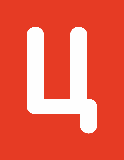 Центр культурно-религиоведческих исследований,социально-политических технологий иобразовательных программОтчет о реализации проекта «Киберлаборатория по выявлению и контрпропаганде экстремистских и террористических проявлений»за период 2018-2019 гг.Челябинск, 2019СОДЕРЖАНИЕI. Основная информация о проекте	3II. Основные результаты реализации проекта	51. Подготовка аналитических и методических материалов	52. Апробация и презентация проекта в экспертном сообществе	73. Количественные показатели реализации проекта	94. Перспективы и дальнейшая реализация проекта	11I. Основная информация о проектеЦель проекта: создание единой региональной образовательно-методической площадки по вопросам медиабезопасности. Одним из направлений работы Киберлаборатории становится организация дистанционных курсов, направленных на повышение компетенций граждан в вопросах медиабезопасности.В настоящее время в рамках проекта Киберлаборатории начинают работать следующие курсы:Медиабезопасность: подготовка киберволонтеровАдрес курса: http://resurs-center.ru/kiberlab.  Данный курс направлен на подготовку киберволотеров из числа учащейся молодежи, специализирующейся на выявлении деструктивного контента в сети Интернет путем анализа и мониторинга виртуального пространства, что позволяет  узнать о проблемах, связанных с распространением и функционированием деструктивного контента в сети Интернет; научится выявлять и распознавать данный  контент,  следовательно, бороться с его распространением, а также проявить свою гражданскую позицию, попробовав себя в качестве Интернет-аналитика.Курс включает в себя семь дистанционных занятий по результатам которых учащиеся получают сертификат «киберволонтера» и допуск к участию в работе Киберлаборатории.2. Медиабезопасность: помощь специалистуАдрес курса: http://resurs-center.ru/kiberlab_spec Данный курс направлены на специалистов, работающих с молодежью – учителей, преподавателей, методистов образовательных учреждений.Курс включает в себя семь дистанционных занятий, а также допуск к методической базе с дополнительными материалами (буклетами, информационными пособиями, справочниками).Задачи проекта:Повышение компетенций в области медиабезопасности как среди студенческой молодежи (организация киберволонтеров), так и специалистов сферы образования, работы с молодежью, Интернет-мониторинга;Разработка и распространение алгоритмов поиска деструктивного контента, связанного с проявлениями экстремизма, терроризма и других сфер национальной безопасности;Подготовка и разработка методической продукции по вопросам медиабезопасности в сети Интернет;Выработка и реализация контрмер профилактики явлений, связанных с проявлениями экстремизма и терроризма в сети Интернет;Проведение социологических и аналитических исследований в Интернет среде. Планируемые результаты проекта:Проект позволит узнать о проблемах, связанных с распространением и функционированием деструктивного контента в сети Интернет, а, следовательно, повысить компетенции участников в сфере медиабезопасности, позволяя защититься самостоятельно и защитить своих близких от вредоносного контента.Научит выявлять и распознавать деструктивный контент, а, следовательно, бороться с его распространением, а также проявлять свою гражданскую позицию.Поможет как научному сообществу, так и представителям правоохранительных органов в разработках методических материалов в сфере профилактики деструктивных проявлений в сети Интернет, а также попробовать себя в качестве Интернет-аналитика.II. Основные результаты реализации проекта1. Подготовка аналитических и методических материаловСпециалистами АНО «Центр культурно-религиоведческих исследований, социально-политических технологий и образовательных программ» были подготовлены следующие методические и аналитические материалы: Разработано методическое пособие «Медиабезопасность: в помощь специалисту» для одноименного раздела на сайте;Завершена апробация учебного пособия «Медиабезопасность: пособие для подготовки киберволонтеров», состоящее из семи семинарских занятий в формате дистанционного обучения;Подготовлен аналитический доклад по вопросам каналов и механизмов распространения суицидальных идей в сети Интернет (часть 1) (доклад подготовлен специалистами на основании выявленного Интернет-контента);Подготовлен аналитический доклад «От культуры смерти к культуре насилия» (часть 2) (доклад подготовлен специалистами на основании выявленного Интернет-контента);Подготовлен аналитический доклад «АУЕ как феномен современной молодежной культуры» (доклад подготовлен специалистами совместно с киберволонтерами, специализирующимися на вопросах молодежной субкультуры на основании выявленного Интернет-контента);Краткий словарь-справочник: «Вербальное отражение виртуальной культуры в сети Интернет» (исследование проведено специалистами совместно с киберволонтерами);Методическое пособие: «К методологии определения наличия экстремистских проявлений в публичных материалах: русский национализм» (пособие подготовлено специалистами для правоохранительных органов и киберволонтеров, специализирующихся на проблемах национализма (старшие курсы – курсовые, дипломные работы); Завершена разработка компьютерной программы – «Языковая трансформация закрытых сообществ» – «Дешифровщик текстов» (работа ведется исключительно киберволонтерами);Разработаны алгоритмы поиска деструктивного контента по проблемам пропаганды суицидального поведения, экстремизма, терроризма и др.;Начала работу онлайн-горячая линий «Скажи жизни – ДА» по вопросам профилактики суицидальной пропаганды в сети Интернет.  Начал свою работу раздел «Медиабезопасность: подготовка киберволонтеров» на сайте «Регионального ресурсного центра гражданско-патриотического воспитания» в качестве дистанционной образовательной площадки для подготовки киберволонтеров. В настоящее время на данном ресурсе зарегистрировались 10 человек, активно проходящих обучение. Специалистами Центра подготовлена инструкция для организации обучения на данном Интернет-ресурсе.В настоящее время проходит апробацию раздел «Медиабезопасность: помощь специалисту» на сайте «Регионального ресурсного центра гражданско-патриотического воспитания» в качестве методической площадки для специалистов, интересующихся работой с молодежью в сфере медиабезопасности.За время работы проекта были организованы следующие исследования:Исследование каналов и механизмов пропаганды суицидального поведения в сети Интернет;Исследование современной субкультуры молодежи, а также ее протестных форм;Анализ вербальных маркеров движения русских националистов;Вербальных форм молодежной культуры в сети Интернет;Разработана методическая программа подготовки киберволонтеров, состоящая из семи дистанционных семинарских занятий;Разработано пособие для специалистов по вопросам медиабезопасности. Данные материалы в настоящее время переданы в правоохранительные органы для дальнейшей работы.В рамках проведения исследования «Популяризация суицидального поведения молодежи в сети Интернет: как искать и что делать?» была организована виртуальная горячая линия, посвященная проблемам суицидального поведения подростков «Скажи жизни - ДА!». Популяризация работы горячей линии со стороны киберволонтеров, становится одним из инструментов контрпропаганды популяризации суицидального поведения подростков в виртуальном пространстве.Специалистами Киберлаборатории подготовлено три статьи в научно-исследовательские журналы: Ваганова Е.В. («Языковые маркеры наличия в тексте признаков деструктивности» (Вестник ЮурГУ (ВАК)), Кулькова Ж.Г. («Психологическая безопасность детей и подростков в интернет-пространстве» (Вестник практической психологии (Москва)); Щетинина Е.В. («Работа Киберлаборатории как фактор профилактики экстремистских и террористических проявлений в сети Интернет» (Вестник ЮурГУ (ВАК)). В настоящее время статьи находятся в печати. Апробация и презентация проекта в экспертном сообществеРабота проекта «Киберлаборатория» была представлена на следующий научно-практических мероприятия: Секция «Вопросы духовной безопасности в образовательной среде», проведенного на Пятнадцатом Славянском научном соборе «Урал. Православие. Культура» был презентован доклад «Роль Киберлаборатории в исследовании популяризации суицидального поведения в сети Интернет»;Лекция «Угрозы в информационной сфере со стороны экстремистских и террористических объединений», организованной при поддержке Общественной палаты ЧО и ЧОУНБ - аудитория студенты ЮурГУ, РАНХиГС;Круглый стол по вопросам медиабезопасности в рамках проекта «Крепкая семья»;Совещание по развитию добровольных народных дружин в Министерстве общественной безопасности Челябинской области;Всероссийская конференция «Национальная безопасность и молодежная политика. Современные вызовы», аудитория - научное сообщество, преподаватели, студенты ЮУрГПУ, Челгу, ЮУрГУ;Всероссийская конференция «Геноцид ХХI века. Борьба с терроризмом», аудитория - научное сообщество, студенты ЮУрГУ, ЧелГУ; Открытая лекция «Профилактика экстремизма в молодежной среде».Международная конференция «Бытие человека: проблемы единства и многообразия современного мира», аудитория - научное сообщество, студенты ЧелГУ;Круглый стол «Экспертно-аналитическая работа в сфере профилактики и противодействия экстремистским проявлениям на территории Челябинской области»; Научно-практический семинар «Особенности работы по профилактике подростковой девиации в ПОО Челябинской области»; Круглый стол «СМИ и безопасность» с выступлением «Безопасность детей и подростков в интернет-пространстве».Совместно с Министерством внутренних дел по Челябинской области подготовлена акция – «Месячник по поиску виртуального деструктивного контента – «Скажи экстремизму – НЕТ»». Также информация о работе Киберлаборатории размещена на интерактивной карте Национального центра информационного противодействия терроризму и экстремизму в образовательной среде и сети Интернет (см. – https://map.ncpti.ru/events/6a1b5f98-93a2-4555-80f5-1..)  как проекте, осуществленном при поддержке Министерства образования и науки Челябинской области.3. Количественные показатели реализации проектаВсего с начала проекта в нем приняли участие:Раздел: «Киберлаборатория: подготовка киберволонтеров» –  50 человек, из них 13 человек в очной форме участия (в первой части проекта, март-май), 27 человек на этапе основной реализации проекта (дистанционное обучение – пройдено более 4-х заданий), 10 человек в процессе обучения (дистанционное обучение – до 4-х заданий). Также в исследованиях, проведенных в марте, 2017 года принимали участие волонтеры организации «Волонтеры Южного Урала» (мониторинг суицидально-ориентированных учащихся). Средний возраст участников – 20 лет. География: Челябинск, Миасс, Еманжелинск, Чесма, Магнитогорск.Раздел: «Киберлаборатория: помощь специалисту» – 10 специалистов, интересующихся вопросами медиабезопасности (информационной лентой аккаунта). Участники мероприятия «Месячник «Экстремизму – НЕТ»» – 55 участников. Общеинформационный (информация о проекте, презентации аналитических докладов) охват проекта более 1000 человек (стоит отметить, что презентация аналитических докладов дистанционного в ноябре, 2017 года прошла в Троицком и Уйском районах). Проанализировано свыше 3500 ссылок. Выявленный деструктивный контент в объеме – 300 ссылок был своевременно передан в правоохранительные органы (УФСБ России по Челябинской области, ГУ МВД по Челябинской области) для дальнейшей работы.В рамках реализации проекта было подключено более пяти специалистов в области психологии (Кулькова Ж.Г.), филологии (Ваганова Е.В.), религиоведения (Щетинина Е.В.), социологии (Логиновский С.С.), вопросов правовой грамотности (Евдокимова Л.С.), политологии (Веденеев И.Н.). Данные специалисты обладают опытом работы в сфере экспертной деятельности по вопросам выявления экстремистских проявлений, разработке мер контрпропаганды экстремистских и террористических проявлений, суицидологии (Кулькова Ж.Г.). На завершающем этапе реализации проекта успешно апробировано использование программных средств анализа социальных сетей для автоматизации поиска деструктивного контента – Сканер целевых постов и комментариев в VK (http://borstch.com/other/vk-post-scaner#_)4. Перспективы и дальнейшая реализация проектаУчитывая, что проект показал свою эффективность, а также был положительно оценен экспертами, целесообразным является продолжение проекта. Перспективными направлениями дальнейшего развития являются:Полноценный запуск работы методического раздела для специалистов, интересующихся вопросами медиабезопасности на сайте «Регионально-ресурсного центра гражданско-патриотического воспитания»;Разработка раздела по вопросам медиабезопасности для учащихся средних образовательных учреждений; Подготовка киберволонтеров из числа национально-культурных объединений;Проведение семинаров по вопросам медиабезопасности в сети Интернет (как для учащихся, так и для категории специалистов);Подготовка группы активистов для реализации контрпропаганды идей деструктивного контента в сети Интернет (сотрудничество с проектом «Философская практика»); Создание рабочей группы экспертов по вопросам медиабезопасности;Полноценное использование программных средств для автоматизированного поиска деструктивного контента.